PROJECT REPORTOffline templateA.1 Project progress report identificationA.2 Highlights of main achievementsA.3 Overview of the outputs and results achievementThis is an overview table displaying information from the application form, project progress reports and values that are automatically calculated. A.4 Project problems and deviationsIf applicable, please describe any deviations in the spending profile compared to the amounts indicated in the application form.A.5 Target groupsIn the table below you will see a list of the target groups you indicated in the application form. Please explain for each target group in what way and to what extent they were involved in your project in this reporting period.A.6 Work plan progressA.6.1 Work package 1This work package is completed.       A.6.1.1 What is the progress towards the objectives in this work package as defined in the application form? Status should be cumulative.A.6.1.3 Please indicate progress made in each activity, deliverable and output. 
It is possible to upload 1 attachment per activity. If several files, please upload a zipped folder.DeliverableOutputA.7 Project resultsPlease indicate the progress made in achieving the project results.A.8 Horizontal principlesPlease describe specific measures used to apply horizontal principles during the project implementation. Please report on concrete steps and activities your project took during this reporting period to address the horizontal principle. Also describe the impact of the measure(s) taken and give concrete examples.A.9 List of partner certificatesIn this section you can find all partner certificates of this project. A partner certificate can only be included once. Once ticked, the certificate is unavailable in other reports.If deemed necessary, the Lead Partner can decide not to include a certificate in the project claim. To do so, the certificate must be un-ticked and a justification added to the project report section A.4 Problems and deviations.  However, it is recommended that all certificates belonging to the same period are included in the corresponding project report.All certificates are automatically ticked. Data automatically filled in.A.10 Project report annexesOverview of the files attached in the previous sections. It is also possible to add further documents here.A.11 Financial overviewThe values displayed below consist of certified amounts & fast track lump sums (if applicable) in Euro only.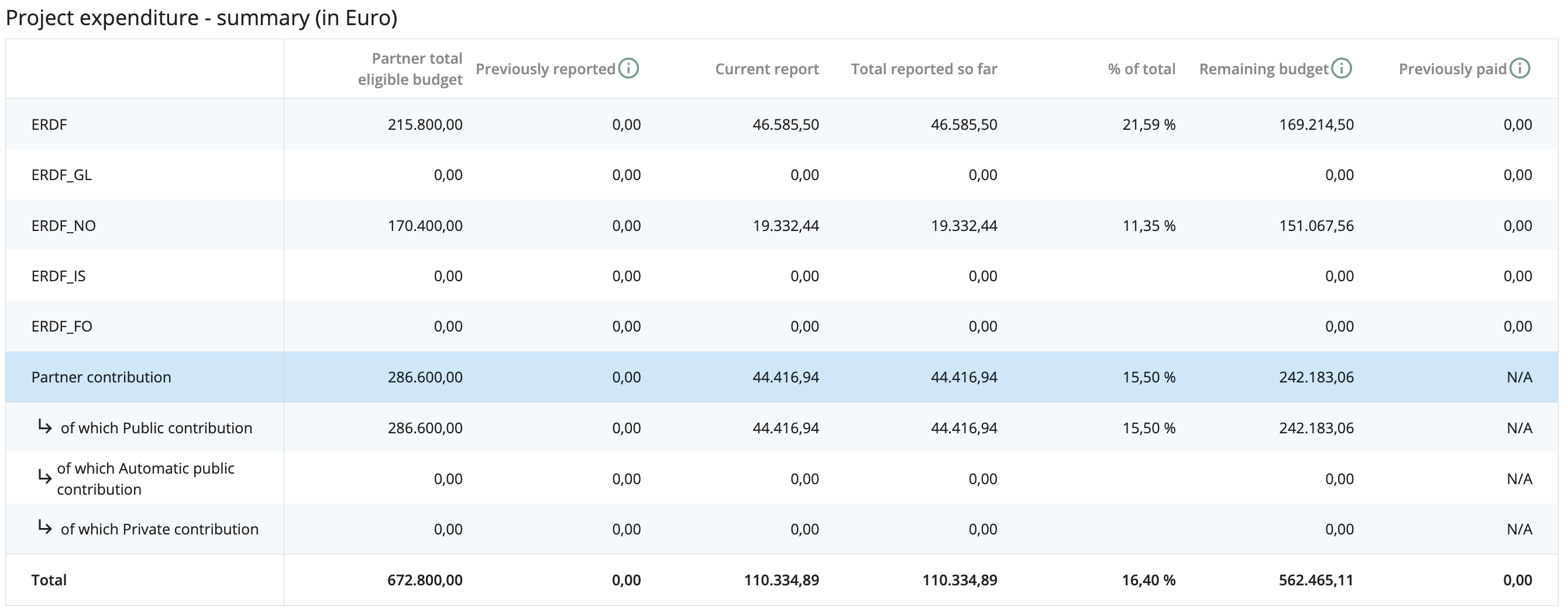 Previously reported: represents amounts from certificates already included in previously submitted reports by the date of creation of the current report and lump-sums if applicable.Current report: certified amounts included in this report.Total reported so far: certified amounts included in all project claims submitted to date of creation of this report.Remaining budget: difference between “Total eligible budget” and “Total reported so far”.Previously paid: amounts paid by the date of creation of the current report.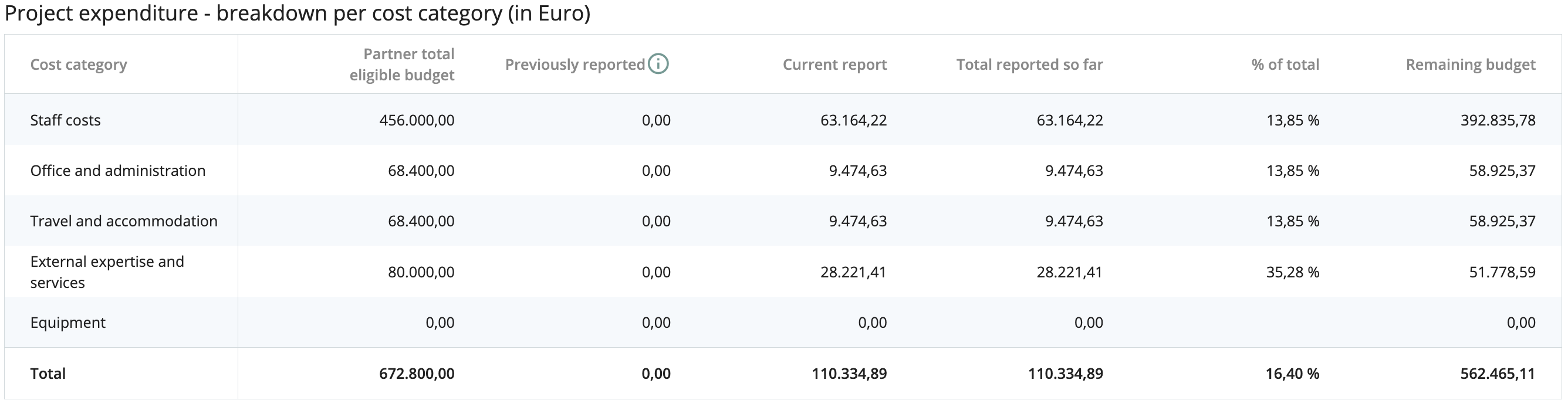 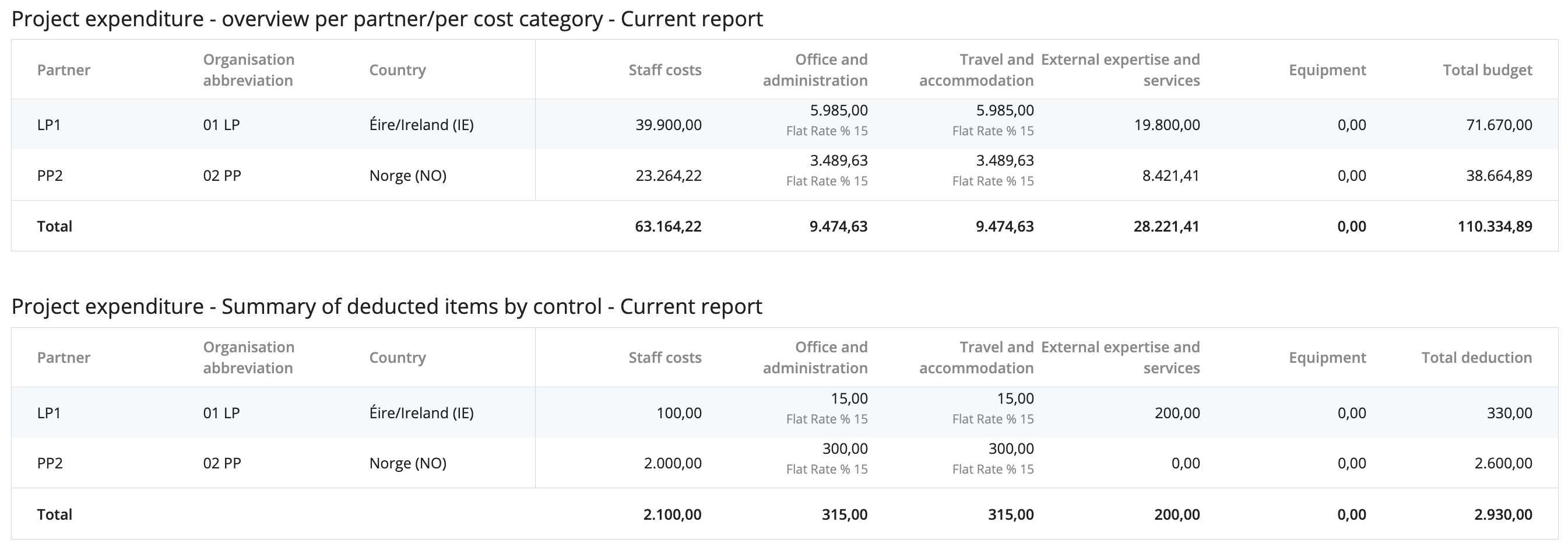 Project ID numberPre-filled from AFProject acronymPre-filled from AFName of the lead partner organisation (original language or English language)Pre-filled from AFProject report numberAutomatically generatedReporting period start dateDD.MM.YYYYReporting period end dateDD.MM.YYYYPlease describe project progress up to now including specific objectives reached and main outputs delivered by highlighting also the added-value of the cooperation. The summary should highlight main achievements, and be interesting and understandable for non-specialists.  [2500 characters]We are looking for a concise description of the project’s progress in terms of the activities, deliverables and outputs delivered in this reporting period, and the results overall.The description should be coherent with the activities and expenses listed in other parts of this Project Report.Please highlight any main achievements, and collaboration with other programmes. We would like to capture positive impacts of your work, tangible or intangible, anticipated or unexpected.Project outputsProject output numberFrom AFProject outputsOutput titleFrom AFProject outputsOutput target valueFrom AFProject outputsPreviously reported Sum of previously reported valuesProject outputsCurrently reportedIn this progress reportProject outputsTotal so far (sum of values from previous and from this reporting period)Automatically calculatedProgramme output indicatorsProgramme output indicator From AFProgramme output indicatorsProgramme output indicator target valueAutomatically calculated from data in AFProgramme output indicatorsPreviously reported Sum of previously reported valuesProgramme output indicatorsCurrently reportedSum of values achieved in this reporting period from outputs contributing to this programme output indicatorProgramme output indicatorsTotal so far (sum of values from previous and from this reporting period)Automatically calculatedProgramme result indicatorsProgramme result indicator numberFrom AFProgramme result indicatorsProgramme result indicatorFrom AFProgramme result indicatorsResult indicator target valueFrom AFProgramme result indicatorsPreviously reported Sum of previously reported valuesProgramme result indicatorsAchieved in this reporting periodFrom this progress reportProgramme result indicatorsTotal so far (sum of values from previous and from this reporting period)Automatically calculatedIf applicable, please describe and justify any problems and deviations, including delays from the work plan presented in the application form, and the solutions found.Please assess for the points below the potential risks for a successful project implementation (low/medium/high) and how you will mitigate these risks. Objectives, outputs, results (project feasibility, critical path, stakeholder engagement, viability of outputs, dissemination);Partnership development, and cooperation dynamics;Budget (spending level, eligibility issues, State Aid);Other.Do you foresee any difficulties with achieving the outputs and results, or for the relevance of the results?Enter text here [2000 characters]We would like to get an insight into any problems and deviations affecting the project work during this period, and how you handled this as a partnership. This gives us an idea how the project is faring, and if there is anything the programme bodies can do to help the situation. In addition, we would like to capture how the project’s risk profile is developing.Only if relevant, project changes should be reported here. Please refer to the Programme Manual for managing project changes.Enter text here [1000 characters]Only if relevant, changes to the project budget should be reported here. Please refer to the Programme Manual for managing project changes.Target group Description of the target group involvement Target group 1 (automatically inserted from AF)Enter text 1000 characters]We would like to capture how the target group was involved in the project activities during this period, and in what context. Indicate if underrepresented groups were reached.
If relevant, you may indicate the number of people you reached in this target group. Please include the current and cumulated value including previous reports. Make sure you have background documentation and that no double counting occurs (ref. Programme Manual Annex 6.1).ObjectivesStatusExplanationsSpecific objective 1 (pre-filled from AF – WP1)Drop-down list: Fully achieved, partly achieved, not achievedPlease describe how the work carried out in this period contributed towards this project specific objective.1000 charactersCommunication objective 1.1 (pre-filled from AF – WP1)Drop-down list: Fully achieved, partly achieved, not achievedPlease describe how the work carried out in this period contributed towards this communication objective1000 charactersA.6.1.2 Please describe the progress in this reporting period and explain how partners were involved (who did what).Enter text here. We are trying to get an insight into the partnership dynamics and the division of roles. If relevant, please expand on how the partnership addressed issues and deviations in this WP1000 charactersNr.Activity titleStart periodEnd periodStatusProgressA 1.1Pre-filled from AFPre-filled from AFPre-filled from AFDrop-down list: not achieved, partly achieved, fully achievedDescribe progress achieved in this reporting period and deviations 1000 charactersDeliverable numberPre-filled from AF, e.g. D 1.1Deliverable titlePre-filled from AFDelivery periodPre-filled from AFAchieved in this reporting period If relevant, enter the number. Cumulative value (values from previous and from this reporting period) Automatically calculatedProgress in this periodDescribe progress achieved or deviations. Specify if the deliverable is in a draft or finalised version.
1000 charactersEvidence attached to this report(If applicable)One attachment per deliverable. If several files. Please submit a zipped folder.Output numberPre-filled from AF, e.g. OI 1.1Output titlePre-filled from AFProgramme output indicatorPre-filled from AFMeasurement unitPre-filled from AFDelivery periodPre-filled from AFOutput target valuePre-filled from AFAchieved in this reporting period Enter the numberCumulative value (values from previous and from this reporting period) Automatically calculatedProgress in this period Describe the progress achieved and deviations.1000 charactersEvidence attached to this report(If applicable)One attachment per deliverable. If several files. Please submit a zipped folder.Please refer to Programme Manual Annex 6.1 about how to document the achievement of your outputs/output indicators.In case this output is achieved, don’t forget to upload the output documentation (link and template will follow).Result numberPre-filled from AF, e.g. RI 1.1Programme result indicatorPre-filled from AFBaselinePre-filled from AFMeasurement unitPre-filled from AFDelivery periodPre-filled from AFResult indicator target valuePre-filled from AFAchieved in this reporting period Enter the numberCumulative value (values from previous and from this reporting period) Automatically calculated, also displayed in %Progress in this periodDescribe progress achieved2000 charactersEvidence attached to this report(if applicable)One attachment per deliverable. If several files. Please submit a zipped folder.Please refer to Programme Manual Annex 6.2  about how to document the achievement of your results/result indicators.In case this result is achieved, don’t forget to upload the result documentation (link and template will follow).Horizontal principlesType of contributionDescription of the contributionSustainable development drop-down: neutral, positive effects, negative effects1000 charactersEqual opportunities and non-discrimination drop-down: neutral, positive effects, negative effectsEnter textGender Equality drop-down: neutral, positive effects, negative effectsEnter textPartnerPartner ReportDate of certificateIncluded in project reportAmount certificate(in Euro)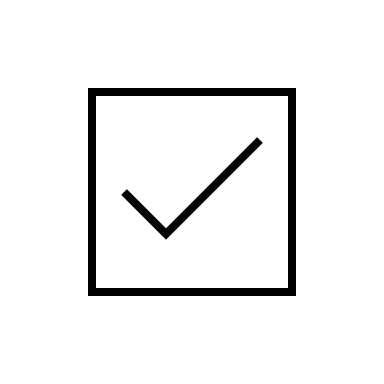 PP2R.107/06/2023 19:41PR.110.000,00LP1R.107/06/2023 19:41PR.115.000,00